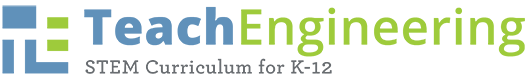 Grade 1 Curriculum Proposal  Read texts and use media to determine patterns in behavior of parents and offspring that help offspring survive.